Popunjeni obrazac dostaviti na adresu elektroničke pošte: plan.pomorskodobro@pula.hr zaključno sa -28. siječnja 2024. godine 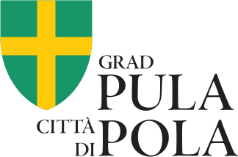 SAVJETOVANJE SA ZAINTERESIRANOM JAVNOŠĆUIZMJENE I DOPUNE PLANA UPRAVLJANJA POMORSKIM DOBROM NA PODRUČJU GRADA PULA-POLA ZA RAZDOBLJE 2024. – 2028. GODINESAVJETOVANJE SA ZAINTERESIRANOM JAVNOŠĆUIZMJENE I DOPUNE PLANA UPRAVLJANJA POMORSKIM DOBROM NA PODRUČJU GRADA PULA-POLA ZA RAZDOBLJE 2024. – 2028. GODINERazdoblje Savjetovanja sa zainteresiranom javnošću19. siječnja 2024.  –  28. siječnja 2024. godineNaziv sudionika Savjetovanja koji daje svoje  primjedbe, komentare i prijedlogeIme i prezime (za fizičke osobe)Ime i prezime osobe ovlaštene za zastupanje, funkcija ovlaštene osobe (pravne osobe)Kontakt sudionika Savjetovanja (adresa, e-mail, tel.)primjedbe, komentari i prijedlozi vezani uz predloženi nacrt  Izmjena i dopuna Plana upravljanja pomorskim dobrom na području Grada Pula-Pola za razdoblje 2024. – 2028. godineprimjedbe, komentari i prijedlozi vezani uz predloženi nacrt  Izmjena i dopuna Plana upravljanja pomorskim dobrom na području Grada Pula-Pola za razdoblje 2024. – 2028. godineJeste li suglasni da vaši podaci kao podnositelja prijedloga budu objavljeni javno u izvješću (odgovorite sa da ili ne)Datum dostavljanja obrasca